CINQUANTE-ET-UNIÈME SESSION ORDINAIRE	OEA/Ser.PDu 10 au 12 novembre 2021	AG/INF.747/21Guatemala, République du Guatemala	12 novembre 2021SESSION VIRTUELLE		Original: espagnolNOTE DE LA MISSION PERMANENTE DU CANADA SOLLICITANT L’ENREGISTREMENT DE SON COPARRAINAGE DU PROJET DE DÉCLARATION « LA SITUATION EN HAÏTI » (AG/doc.5746/21)MISSION PERMANENTE DU CANADAPRÈS L’ORGANISATION DES ÉTATS AMÉRICAINSNote no 1428La Mission permanente du Canada près l’Organisation des États Américains (OEA) présente ses compliments au Secrétariat général de l'OEA et a l’honneur de se référer aux négociations en cours dans le contexte de la cinquante-et-unième session ordinaire de l'Assemblée générale.La Mission permanente du Canada souhaite confirmer que le Canada est une délégation coparrainante du projet de déclaration sur la situation en Haïti, qui porte la cote AG/doc.5746/21.La Mission permanente du Canada près l'OEA saisit l'occasion pour renouveler au Secrétariat général de l'OEA les assurances de sa plus haute considération.Washington, D.C., le 12 novembre 2021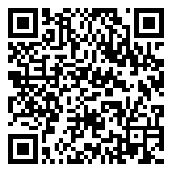 